          CONCOURS PJC LAMBESC D’ART POSTAL 2020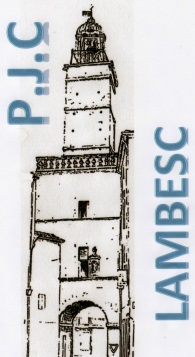 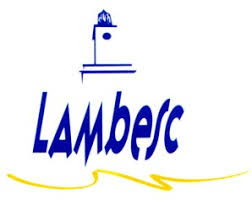 (Date limite de dépôt le 01/09/2020)«L’AEROPOSTALE ET SES PILOTES »Fil rouge : une référence à l’œuvre d’Antoine de Saint-Exupéry « Le Petit Prince »Ce bulletin devra se trouver dans l’enveloppe d’art posté participant au concours.Nom :.......................................................................................................Prénom :.................................................................................................. Date de naissance : ................................................................................. Adresse :...................................................................................................................................................................................................................................................................................................................................CP......................................................................................................... Ville.........................................................................................................Adresse courriel (obligatoire) : ..............................................................................................Catégorie dans laquelle vous participez : « Jeune » « Adulte »Nom de l’association et ville si adhérent à une association philatélique ..................................................................................................................................................................................................................................J’atteste sur l’honneur avoir pris connaissance du règlement du concours, en accepte totalement les conditions et abandonne tout droit de reproduction à PJC. Date et Signature du participant :(Signature des parents pour les mineurs)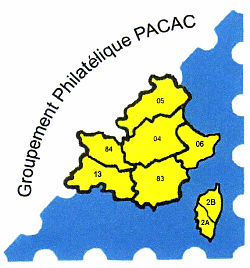 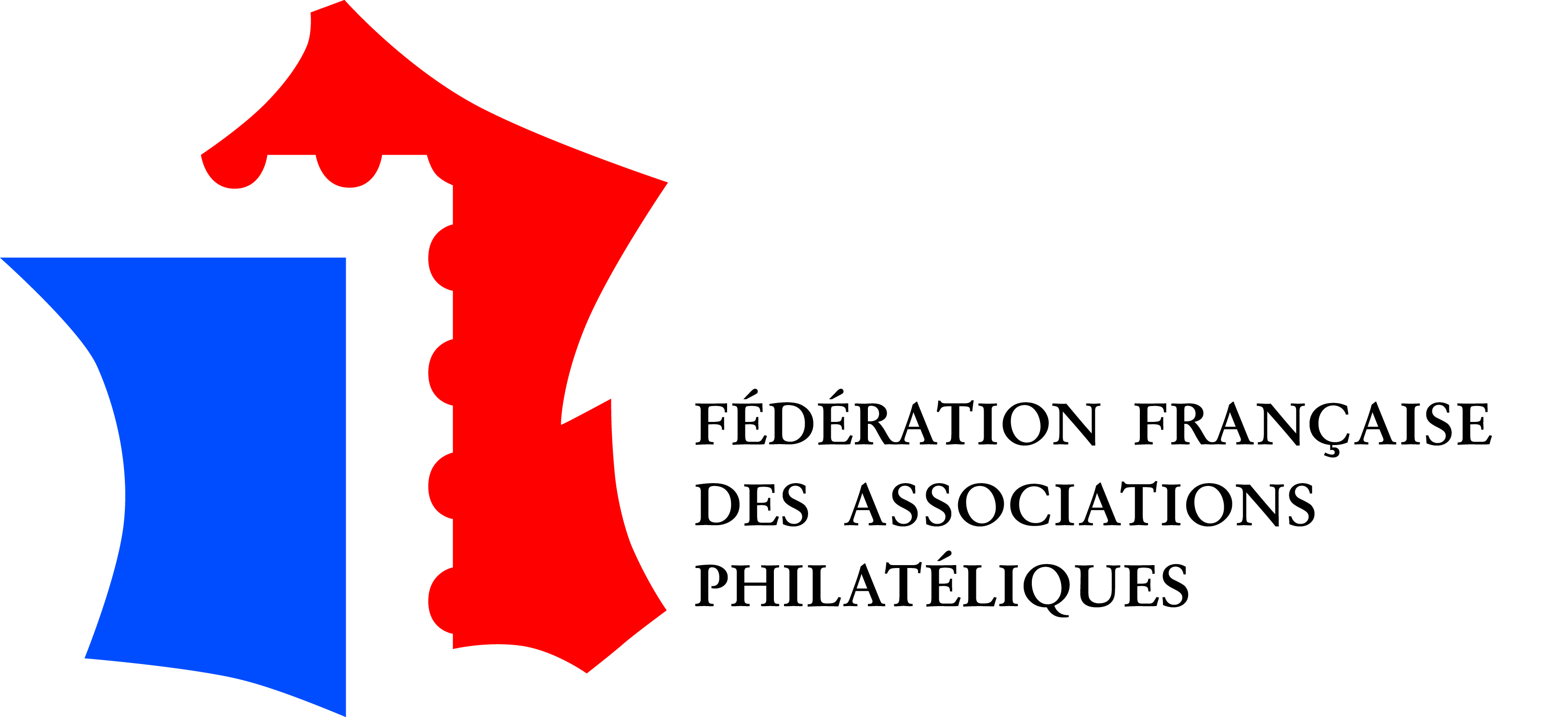 